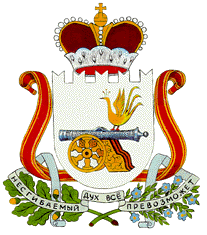 СОВЕТ ДЕПУТАТОВНОВОМИХАЙЛОВСКОГО СЕЛЬСКОГО ПОСЕЛЕНИЯМОНАСТЫРЩИНСКОГО РАЙОНАСМОЛЕНСКОЙ ОБЛАСТИР Е Ш Е Н И Еот 13 июня 2023 года                № 12Об установлении порядка учёта предложенийпо проекту  решения      Совета        депутатовНовомихайловского   сельского       поселенияМонастырщинского   района        Смоленскойобласти    «О   внесении  изменений    в Устав Новомихайловского  сельского        поселения   Монастырщинского     района      Смоленской области»   и    порядка   участия         граждан в  его обсуждении Руководствуясь пунктом 4 статьи 44 Федерального закона от 06.10.2003 года №131-ФЗ «Об общих принципах организации местного самоуправления в Российской Федерации»,  Совет депутатов  Новомихайловского  сельского поселения Монастырщинского района Смоленской областиРЕШИЛ:Установить следующий порядок учёта предложений граждан по проекту решения  Совета депутатов  Новомихайловского  сельского поселения Монастырщинского района Смоленской области   «О внесении изменений  в Устав  Новомихайловского  сельского поселения Монастырщинского района Смоленской области» и порядка участия граждан в его обсуждении:1. Ознакомление с проектом решения через печатное средство массовой информации органов местного самоуправления в информационной газете Новомихайловского сельского поселения Монастырщинского района Смоленской области  «Новомихайловский вестник»   и размещению на официальном сайте Администрации Новомихайловского сельского поселения Монастырщинского района Смоленской области в информационной-телекоммуникационной сети «Интернет» .     2. Приём предложений граждан в письменной форме до 28 июня  2023 года по адресу:  д. Михайловка д.3 Монастырщинского района Смоленской области.   3. Анализ поступивших предложений граждан по проекту решения. 4. Публичные слушания по проекту решения Совета депутатов  Новомихайловского  сельского поселения Монастырщинского района Смоленской области   «О внесении изменений  в Устав  Новомихайловского  сельского поселения Монастырщинского района Смоленской области»   состоятся 28 июня 2023года в 14-00 по адресу: д. Михайловка д.3 Монастырщинского района Смоленской области.           5. Утверждение проекта решения Совета депутатов  Новомихайловского  сельского поселения Монастырщинского района Смоленской области   «О внесении изменений  в Устав  Новомихайловского  сельского поселения Монастырщинского района Смоленской области» на заседании Совета депутатов  Новомихайловского  сельского поселения Монастырщинского района Смоленской области.        6. Опубликование проекта решения Совета депутатов  Новомихайловского сельского  поселения Монастырщинского района Смоленской области «О внесении изменений  в Устав  Новомихайловского  сельского поселения Монастырщинского района Смоленской области» в печатном средстве массовой информации органов местного самоуправления в  информационной газете Новомихайловского сельского поселения Монастырщинского района Смоленской области  «Новомихайловский вестник» и размещению на  официальном сайте Администрации  Новомихайловского сельского поселения Монастырщинского района  Смоленской области в информационно-телекоммуникационной сети «Интернет».7. Настоящее решение подлежит официальному опубликованию после его подписания.Глава муниципального образованияНовомихайловского  сельского поселенияМонастырщинского района Смоленской области                                                                                                      С.В.Иванов